招聘报名信息表姓  名杨小乐性  别性  别男男出生年月1996-101996-10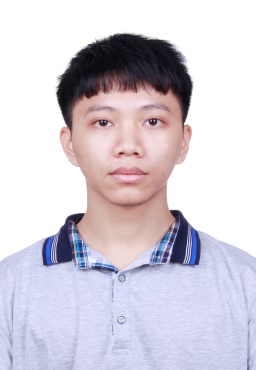 籍  贯广西藤县民  族民  族汉族汉族身体状况健康健康政治面貌共青团员身  高身  高162cm162cm普通话水平二级甲等二级甲等所在学院广西民族师范学院学  历学  历本科本科曾任职务教室设备管理员教室设备管理员教室设备管理员教室设备管理员所学专业小学教育学小学教育学小学教育学特长特长特长绘画、书法、唱歌、电脑维修绘画、书法、唱歌、电脑维修绘画、书法、唱歌、电脑维修绘画、书法、唱歌、电脑维修毕业时间2018年2018年2018年计算机水平计算机水平计算机水平计算机一级计算机一级计算机一级计算机一级家庭住址广西壮族自治区梧州市藤县藤州镇藤州大道碧水阁小区广西壮族自治区梧州市藤县藤州镇藤州大道碧水阁小区广西壮族自治区梧州市藤县藤州镇藤州大道碧水阁小区联系电话联系电话联系电话13005972340130059723401300597234013005972340家庭住址广西壮族自治区梧州市藤县藤州镇藤州大道碧水阁小区广西壮族自治区梧州市藤县藤州镇藤州大道碧水阁小区广西壮族自治区梧州市藤县藤州镇藤州大道碧水阁小区邮政编码邮政编码邮政编码543300543300543300543300家庭住址广西壮族自治区梧州市藤县藤州镇藤州大道碧水阁小区广西壮族自治区梧州市藤县藤州镇藤州大道碧水阁小区广西壮族自治区梧州市藤县藤州镇藤州大道碧水阁小区QQ、E-mailQQ、E-mailQQ、E-mailQQ：291974663E-mail：291974663@qq.comQQ：291974663E-mail：291974663@qq.comQQ：291974663E-mail：291974663@qq.comQQ：291974663E-mail：291974663@qq.com紧急联系人杨华其杨华其关系关系父子父子父子联系号码联系号码18977436983教    育    状    况时间时间学校学校系别系别系别专业专业层次教    育    状    况2011-9-12011-9-1藤县中学藤县中学高中教    育    状    况2014-9-12014-9-1广西民族师范学院广西民族师范学院教育科学学院教育科学学院教育科学学院小学教育小学教育本科教    育    状    况工作经历工作经历工作经历熟悉软件Audition、Camtasia、 CLIPStudioPaint、Photoshop、Premiere、SAIAudition、Camtasia、 CLIPStudioPaint、Photoshop、Premiere、SAIAudition、Camtasia、 CLIPStudioPaint、Photoshop、Premiere、SAIAudition、Camtasia、 CLIPStudioPaint、Photoshop、Premiere、SAIAudition、Camtasia、 CLIPStudioPaint、Photoshop、Premiere、SAIAudition、Camtasia、 CLIPStudioPaint、Photoshop、Premiere、SAIAudition、Camtasia、 CLIPStudioPaint、Photoshop、Premiere、SAIAudition、Camtasia、 CLIPStudioPaint、Photoshop、Premiere、SAIAudition、Camtasia、 CLIPStudioPaint、Photoshop、Premiere、SAIAudition、Camtasia、 CLIPStudioPaint、Photoshop、Premiere、SAI个人简历本人毕业于广西民族师范学院，所学专业是小学教育专业，拥有计算机一级水平、普通话二级甲等水平。在校期间积极参加校内活动，每学期都去附近的小学进行为期一周的见习活动，拥有一定的实践经验，能够把所学的专业知识应用到实际课堂里去。本人性格温和、平易近人，有较强的责任心，能很好的适应新环境，学习能力强，无任何不良记录。本人毕业于广西民族师范学院，所学专业是小学教育专业，拥有计算机一级水平、普通话二级甲等水平。在校期间积极参加校内活动，每学期都去附近的小学进行为期一周的见习活动，拥有一定的实践经验，能够把所学的专业知识应用到实际课堂里去。本人性格温和、平易近人，有较强的责任心，能很好的适应新环境，学习能力强，无任何不良记录。本人毕业于广西民族师范学院，所学专业是小学教育专业，拥有计算机一级水平、普通话二级甲等水平。在校期间积极参加校内活动，每学期都去附近的小学进行为期一周的见习活动，拥有一定的实践经验，能够把所学的专业知识应用到实际课堂里去。本人性格温和、平易近人，有较强的责任心，能很好的适应新环境，学习能力强，无任何不良记录。本人毕业于广西民族师范学院，所学专业是小学教育专业，拥有计算机一级水平、普通话二级甲等水平。在校期间积极参加校内活动，每学期都去附近的小学进行为期一周的见习活动，拥有一定的实践经验，能够把所学的专业知识应用到实际课堂里去。本人性格温和、平易近人，有较强的责任心，能很好的适应新环境，学习能力强，无任何不良记录。本人毕业于广西民族师范学院，所学专业是小学教育专业，拥有计算机一级水平、普通话二级甲等水平。在校期间积极参加校内活动，每学期都去附近的小学进行为期一周的见习活动，拥有一定的实践经验，能够把所学的专业知识应用到实际课堂里去。本人性格温和、平易近人，有较强的责任心，能很好的适应新环境，学习能力强，无任何不良记录。本人毕业于广西民族师范学院，所学专业是小学教育专业，拥有计算机一级水平、普通话二级甲等水平。在校期间积极参加校内活动，每学期都去附近的小学进行为期一周的见习活动，拥有一定的实践经验，能够把所学的专业知识应用到实际课堂里去。本人性格温和、平易近人，有较强的责任心，能很好的适应新环境，学习能力强，无任何不良记录。本人毕业于广西民族师范学院，所学专业是小学教育专业，拥有计算机一级水平、普通话二级甲等水平。在校期间积极参加校内活动，每学期都去附近的小学进行为期一周的见习活动，拥有一定的实践经验，能够把所学的专业知识应用到实际课堂里去。本人性格温和、平易近人，有较强的责任心，能很好的适应新环境，学习能力强，无任何不良记录。本人毕业于广西民族师范学院，所学专业是小学教育专业，拥有计算机一级水平、普通话二级甲等水平。在校期间积极参加校内活动，每学期都去附近的小学进行为期一周的见习活动，拥有一定的实践经验，能够把所学的专业知识应用到实际课堂里去。本人性格温和、平易近人，有较强的责任心，能很好的适应新环境，学习能力强，无任何不良记录。本人毕业于广西民族师范学院，所学专业是小学教育专业，拥有计算机一级水平、普通话二级甲等水平。在校期间积极参加校内活动，每学期都去附近的小学进行为期一周的见习活动，拥有一定的实践经验，能够把所学的专业知识应用到实际课堂里去。本人性格温和、平易近人，有较强的责任心，能很好的适应新环境，学习能力强，无任何不良记录。本人毕业于广西民族师范学院，所学专业是小学教育专业，拥有计算机一级水平、普通话二级甲等水平。在校期间积极参加校内活动，每学期都去附近的小学进行为期一周的见习活动，拥有一定的实践经验，能够把所学的专业知识应用到实际课堂里去。本人性格温和、平易近人，有较强的责任心，能很好的适应新环境，学习能力强，无任何不良记录。应聘岗位及个人特长和能力应聘岗位：教师个人特长及能力：绘画、书法、唱歌、电脑维修、音视频剪辑应聘岗位：教师个人特长及能力：绘画、书法、唱歌、电脑维修、音视频剪辑应聘岗位：教师个人特长及能力：绘画、书法、唱歌、电脑维修、音视频剪辑应聘岗位：教师个人特长及能力：绘画、书法、唱歌、电脑维修、音视频剪辑应聘岗位：教师个人特长及能力：绘画、书法、唱歌、电脑维修、音视频剪辑应聘岗位：教师个人特长及能力：绘画、书法、唱歌、电脑维修、音视频剪辑应聘岗位：教师个人特长及能力：绘画、书法、唱歌、电脑维修、音视频剪辑应聘岗位：教师个人特长及能力：绘画、书法、唱歌、电脑维修、音视频剪辑应聘岗位：教师个人特长及能力：绘画、书法、唱歌、电脑维修、音视频剪辑应聘岗位：教师个人特长及能力：绘画、书法、唱歌、电脑维修、音视频剪辑社会实践经历每个学期都去不同的小学见习一周时间大四为期两个月的实习每个学期都去不同的小学见习一周时间大四为期两个月的实习每个学期都去不同的小学见习一周时间大四为期两个月的实习每个学期都去不同的小学见习一周时间大四为期两个月的实习每个学期都去不同的小学见习一周时间大四为期两个月的实习每个学期都去不同的小学见习一周时间大四为期两个月的实习每个学期都去不同的小学见习一周时间大四为期两个月的实习每个学期都去不同的小学见习一周时间大四为期两个月的实习每个学期都去不同的小学见习一周时间大四为期两个月的实习每个学期都去不同的小学见习一周时间大四为期两个月的实习